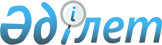 О районном бюджете на 2017-2019 годыРешение Макатского районного маслихата Атырауской области от 13 декабря 2016 года № 80-VI. Зарегистрировано Департаментом юстиции Атырауской области 5 января 2017 года № 3746.
      В соответствии со статьей 9 Бюджетного кодекса Республики Казахстан от 4 декабря 2008 года, подпунктом 1) пункта 1 статьи 6 Закона Республики Казахстан от 23 января 2001 года "О местном государственном управлении и самоуправлении в Республике Казахстан" и рассмотрев предложенный акиматом района проект районного бюджета на 2017-2019 годы, районный маслихат РЕШИЛ:
      1. Утвердить районный бюджет на 2017-2019 годы согласно приложениям 1, 2 и 3 соответственно, в том числе на 2017 год в следующих объемах:
      1) доходы – 4 768 423 тысяч тенге, в том числе по:
      налоговым поступлениям – 1 820 584 тысяч тенге;
      неналоговым поступлениям – 15 тысяч тенге;
      поступлениям от продажи основного капитала – 2 531 тысяч тенге;
      поступлениям трансфертов – 3 090 171 тысяч тенге;
      2) затраты – 4 918 572 тысяч тенге;
      3) чистое бюджетное кредитование – 16 378 тысяч тенге, в том числе:
      бюджетные кредиты –16 378 тысяч тенге;
      погашение бюджетных кредитов – 0 тысяч тенге;
      4) сальдо по операциям с финансовыми активами - 0 тысяч тенге, в том числе:
      приобретение финансовых активов - 0 тысяч тенге;
      поступления от продажи финансовых активов государства - 0 тысяч тенге;
      5) дефицит (профицит) бюджета – 13 614 тысяч тенге;
      6) финансирование дефицита (использование профицита) бюджета - -13 614тысяч тенге:
      поступление займов – 13 378 тысяч тенге;
      погашение займов – 6 278 тысяч тенге;
      используемые остатки бюджетных средств - 0 тысяч тенге.
      Сноска. Пункт 1 с изменениями, внесенными решениями Макатского районного маслихата Атырауской области от 29.03.2017 № 93-VI; от 30.06.2017 № 118-VI; от 29.09.2017 № 125-VI; от 14.12.2017 № 138-VI (вводится в действие с 01.01.2017).


      2. Утвердить на 2017 год норматив общей суммы поступлений общегосударственных налогов в бюджет района в следующих объемах:
      по индивидуальному подоходному налогу с доходов, облагаемых у источника выплаты:
      районному бюджету – 100%;
      по индивидуальному подоходному налогу с доходов, необлагаемых у источника выплаты:
      районному бюджету – 100%;
      по социальному налогу:
      районному бюджету – 50%.
      3. Предусмотреть на 2017 год объем субвенций, передаваемых из областного бюджета в районный бюджет, в сумме 1 629 830 тысяч тенге.
      4. Установить на 2017 год специалистам в области здравоохранения, социального обеспечения, образования, культуры, спорта и ветеринарии, являющимся гражданскими служащими и работающим в сельских населенных пунктах, а также указанным специалистам, работающим в государственных организациях, финансируемых из местных бюджетов повышенные на двадцать пять процентов оклады и тарифные ставки по сравнению со ставками специалистов, занимающихся этими видами деятельности в городских условиях.
      5. Учесть, что в районном бюджете на 2017 год предусмотрены целевые текущие трансферты из республиканского бюджета в следующих размерах:
      2 595 тысяч тенге –на доплату учителям, прошедшим стажировку по языковым курсам;
      2 924 тысяч тенге –на доплату учителям за замещение на период обучения основного сотрудника;
      2 296 тысяч тенге –на внедрение обусловленной денежной помощи по проекту "Өрлеу";
      5 297 тысяч тенге –на реализацию Плана мероприятий по обеспечению прав и улучшению качества жизни инвалидов в Республике Казахстан на 2012-2018 годы;
      19 537 тысяч тенге –на развитие рынка труда.
      6. Утвердить резерв местного исполнительного органа на 2017 год в сумме 34 844 тысяч тенге.
      7. Учесть, что в областном бюджете на 2017 год предусмотрены кредиты в сумме – 13 614 тысяч тенге кредиты местным исполнительным органам на реализацию мер социальной поддержки специалистов.
      8. Предусмотреть в районном бюджете на 2017 год целевые текущие трансферты из областного бюджета в следующих размерах:
      13 419 тысяч тенге - реализацию мероприятий, направленных на развитие рынка труда, в рамках Программы развития продуктивной занятости и массового предпринимательства;
      6 000 тысяч тенге - на разработку проектно-сметной документации и капитальный ремонт автомобильных дорог.
      9. Из областного бюджета в районный бюджет на 2017 год:
      предусмотреть 100 000 тысяч тенге – целевые трасферты развития на разработку проектно-сметной документации и реконструкцию автомобильных дорог.
      10. Утвердить объем финансирования бюджетных программ аппарата акима поселок, села, сельских округов согласно приложению 4.
      11. Утвердить расшифровку трансфертов органам местного самоуправления согласно приложению 5.
      12. Утвердить перечень районных бюджетных программ, не подлежащих секвестру в процессе исполнения районного бюджета на 2017 год, согласно приложению 6.
      13. Контроль за исполнением настоящего решения возложить на постоянную комиссию районного маслихата по вопросам экономики и бюджета, промышленности, развития предпринимательства и соблюдения законности (Б. Амангалиев).
      14. Настоящее решение вводится в действие с 1 января 2017 года.
       Сноска. Приложение 1 в редакции решения Макатского районного маслихата Атырауской области от 14.12.2017 № 138-VI (вводится в действие с 01.01.2017). Районный бюджет на 2017 год Районный бюджет на 2018 год Районный бюджет на 2019 год
       Сноска. Приложение 4 в редакции решения Макатского районного маслихата Атырауской области от 14.12.2017 № 138-VI (вводится в действие с 01.01.2017). Финансирование бюджетных программ аппарата акима поселка, села, сельского округа в следующих размерах
       Сноска. Приложение 5 в редакции решения Макатского районного маслихата Атырауской области от 14.12.2017 № 138-VI (вводится в действие с 01.01.2017). Расшифровка трансфертов органам местного самоуправления Перечень районных бюджетных программ, не подлежащих секвестру в процессе исполнения местного бюджета на 2017 год
					© 2012. РГП на ПХВ «Институт законодательства и правовой информации Республики Казахстан» Министерства юстиции Республики Казахстан
				
      Председатель очередной
ІХ сессии районного маслихата

А. Балашева

      Секретарь маслихата

К. Исмагулов
Приложение № 1 к решению районного маслихата от 13 декабря 2016 года № 80-VI
Категория
Категория
Категория
Категория
Сумма 
(тыс. тенге)
Класс
Класс
Класс
Сумма 
(тыс. тенге)
Подкласс
Подкласс
Сумма 
(тыс. тенге)
Наименование
Сумма 
(тыс. тенге)
1
2
3
4
5
I. Доходы
4768423
1
Налоговые поступления
1648812
01
Подоходный налог
243073
002
Индивидуальный подоходный налог
243073
03
Социальный налог
161978
001
Социальный налог
161978
04
Hалоги на собственность
1184613
001
Hалоги на имущество
1136887
003
Земельный налог
6154
004
Hалог на транспортные средства
41571
005
Единый земельный налог
1
05
Внутренние налоги на товары, работы и услуги
55284
002
Акцизы
3184
003
Поступления за использование природных и других ресурсов
39037
004
Сборы за ведение предпринимательской и профессиональной деятельности
12935
005
Налог на игорный бизнес
128
07
Прочие налоговые поступления в местный бюджет
3
001
Прочие налоговые поступления в местный бюджет
3
08
Обязательные платежи, взимаемые за совершение юридически значимых действий и (или) выдачу документов уполномоченными на то государственными органами или должностными лицами
3861
001
Государственная пошлина
3861
2
Неналоговые поступления
16659
01
Доходы от государственной собственности
4790
007
Вознаграждения по кредитам, выданным из государственного бюджета
8
009
Прочие доходы от государственной собственности
4782
02
Поступления от реализации товаров (работ, услуг) государственными учреждениями, финансируемыми из государственного бюджета
1067
001
Поступления от реализации товаров (работ, услуг) 3государственными учреждениями, финансируемыми из государственного бюджета
1067
04
Штрафы, пени, санкции, взыскания, налагаемые государственными учреждениями, финансируемыми из государственного бюджета, а также содержащимися и финансируемыми из бюджета (сметы расходов) Национального Банка Республики Казахстан
55
001
Штрафы, пени, санкции, взыскания, налагаемые государственными учреждениями, финансируемыми из государственного бюджета
55
06
Прочие неналоговые поступления
10747
001
Прочие неналоговые поступления
10747
3
Поступления от продажи основного капитала
12781
01
Продажи государственного имущества, закрепленного за государственными учреждениями
5702
001
Продажи государственного имущества, закрепленного за государственными учреждениями
5702
03
Продажа земли и нематериальных активов
7079
001
Продажа земли
6168
002
Продажа нематериальных активов
911
4
Поступления трансфертов 
3090171
02
Трансферты из вышестоящих органов государственного управления
3090171
002
Трансферты из областного бюджета
3090171
Категория
Категория
Категория
Категория
Сумма
тыс.тенге
Класс
Класс
Класс
Сумма
тыс.тенге
Подкласс
Подкласс
Сумма
тыс.тенге
Наименование
Сумма
тыс.тенге
1
2
3
4
5
V. Дефицит (профицит) бюджета
- 16378
VI. Финансирование дефицита (использование профицита) бюджета
0
7
Поступления займов
16378
01
Внутренние государственные займы
16378
002
Договоры займа
16378
Категория
Категория
Категория
Категория
Сумма
(тыс. тенге)
Класс
Класс
Класс
Сумма
(тыс. тенге)
Подкласс
Подкласс
Сумма
(тыс. тенге)
Наименование
Сумма
(тыс. тенге)
1
2
3
4
5
8
Используемые остатки бюджетных средств
150149
01
Остатки бюджетных средств
150149
001
Свободные остатки бюджетных средств
150149
Категория
Категория
Категория
Категория
Сумма
тыс.тенге
Класс
Класс
Класс
Сумма
тыс.тенге
Подкласс
Подкласс
Сумма
тыс.тенге
Наименование
Сумма
тыс.тенге
1
2
3
4
5
5
Погашение бюджетных кредитов
6278
01
Погашение бюджетных кредитов
6278
001
Погашение бюджетных кредитов, выданных из республиканского бюджета
6278
Функциональная группа
Функциональная группа
Функциональная группа
Функциональная группа
Функциональная группа
Сумма 
(тыс. тенге)
Функциональная подгруппа
Функциональная подгруппа
Функциональная подгруппа
Функциональная подгруппа
Сумма 
(тыс. тенге)
Администратор бюджетных программ
Администратор бюджетных программ
Администратор бюджетных программ
Сумма 
(тыс. тенге)
Программа
Программа
Сумма 
(тыс. тенге)
Наименование
Сумма 
(тыс. тенге)
II. Расходы 
4918572
01
Государственные услуги общего характера
605664
1
Представительные, исполнительные и другие органы, выполняющие общие функции государственного управления
460912
112
Аппарат маслихата района (города областного значения)
29000
001
Услуги по обеспечению деятельности маслихата района (города областного значения)
18450
003
Капитальные расходы государственного органа
10550
122
Аппарат акима района (города областного значения)
111025
001
Услуги по обеспечению деятельности акима района (города областного значения)
74228
003
Капитальные расходы государственного органа
36797
123
Аппарат акима района в городе, города районного значения, поселка, села, сельского округа
320887
001
Услуги по обеспечению деятельности акима района в городе, города районного значения, поселка, села, сельского округа
87392
022
Капитальные расходы государственного органа
70515
032
Капитальные расходы подведомственных государственных учреждений и организаций
162980
2
Финансовая деятельность
192
459
Отдел экономики и финансов района (города областного значения)
192
010
Приватизация, управление коммунальным имуществом, постприватизационная деятельность и регулирование споров, связанных с этим.
192
9
Прочие государственные услуги общего характера
144560
454
Отдел предпринимательства и сельского хозяйства (города областного значения)
23375
001
Услуги по реализации государственной политики на местном уровне в области развития предпринимательства и сельского хозяйства
20313
007
Капитальные расходы государственного органа
3062
458
Отдел жилищно-коммунального хозяйства, пассажирского транспорта и автомобильных дорог района (города областного значения)
25810
001
Услуги по реализации государственной политики на местном уровне в области жилищно-коммунального хозяйства, пассажирского транспорта и автомобильных дорог 
18910
013
Капитальные расходы государственного органа
6900
459
Отдел экономики и финансов района (города областного значения)
20218
001
Услуги по реализации государственной политики в области формирования и развития экономической политики, государственного планирования, исполнения бюджета и управления коммунальной собственностью района (города областного значения)
19737
015
Капитальные расходы государственного органа
481
467
Отдел строительства района (города областного значения)
51000
040
Развитие объектов государственных органов
51000
801
Отдел занятости, социальных программ и регистрации актов гражданского состояния района (города областного значения)
24157
001
Услуги по реализации государственной политики на местном уровне в сфере занятости, социальных программ и регистрации актов гражданского состояния
23367
003
Капитальные расходы государственного органа
790
02
Оборона
5503
1
Военные нужды
4000
122
Аппарат акима района (города областного значения)
4000
005
Мероприятия в рамках исполнения всеобщей воинской обязанности
4000
2
Организация работы по чрезвычайным ситуациям
1503
122
Аппарат акима района (города областного значения)
1503
006
Предупреждение и ликвидация чрезвычайных ситуаций масштаба района (города областного значения)
907
007
Мероприятия по профилактике и тушению степных пожаров районного (городского) масштаба, а также пожаров в населенных пунктах, в которых не созданы органы государственной противопожарной службы
596
04
Образование
2665161
1
Дошкольное воспитание и обучение
514076
123
Аппарат акима района в городе, города районного значения, поселка, села, сельского округа
490261
041
Реализация государственного образовательного заказа в дошкольных организациях образования
490261
464
Отдел образования района (города областного значения)
23274
040
Реализация государственного образовательного заказа в дошкольных организациях образования
23274
467
Отдел строительства района (города и областного значения)
541
037
Строительство и реконструкция объектов дошкольного воспитания и обучения
541
2
Начальное, основное среднее и общее среднее образование
1902366
123
Аппарат акима района в городе, города районного значения, поселка, села, сельского округа
2340
005
Организация бесплатного подвоза учащихся до школы и обратно в сельской местности
2340
464
Отдел образования района (города областного значения)
1829074
003
Общеобразовательное обучение
1719635
006
Дополнительное образование для детей
109439
465
Отдел физической культуры и спорта района (города областного значения)
70952
017
Дополнительное образование для детей и юношества по спорту
70952
9
Прочие услуги в области образования
248719
464
Отдел образования района (города областного значения)
248719
001
Услуги по реализации государственной политики на местном уровне в области образования 
12764
005
Приобретение и доставка учебников, учебно-методических комплексов для государственных учреждений образования района (города областного значения)
122889
015
Ежемесячные выплаты денежных средств опекунам (попечителям) на содержание ребенка сироты (детей-сирот), и ребенка (детей), оставшегося без попечения родителей
2879
029
Обследование психического здоровья детей и подростков и оказание психолого-медико-педагогической консультативной помощи населению
25082
067
Капитальные расходы подведомственных государственных учреждений и организаций
85105
06
Социальная помощь и социальное обеспечение
176448
1
Социальное обеспечение
5213
801
Отдел занятости, социальных программ и регистрации актов гражданского состояния района (города областного значения)
5213
016
Государственные пособия на детей до 18 лет
2560
025
Внедрение обусловленной денежной помощи по проекту "Өрлеу" 
2653
2
Социальная помощь
162770
123
Аппарат акима района в городе, города районного значения, поселка, села, сельского округа
20706
003
Оказание социальной помощи нуждающимся гражданам на дому
20706
801
Отдел занятости, социальных программ и регистрации актов гражданского состояния района (города областного значения)
142064
004
Программа занятости
72416
007
Оказание жилищной помощи
273
009
Материальное обеспечение детей-инвалидов, воспитывающихся и обучающихся на дому
1155
011
Социальная помощь отдельным категориям нуждающихся граждан по решениям местных представительных органов
39009
017
Обеспечение нуждающихся инвалидов обязательными гигиеническими средствами и предоставление услуг специалистами жестового языка, индивидуальными помощниками в соответствии с индивидуальной программой реабилитации инвалида
6599
023
Обеспечение деятельности центров занятости населения
22612
9
Прочие услуги в области социальной помощи и социального обеспечения
8465
801
Отдел занятости, социальных программ и регистрации актов гражданского состояния района (города областного значения)
8465
018
Оплата услуг по зачислению, выплате и доставке пособий и других социальных выплат
135
050
Реализация Плана мероприятий по обеспечению прав и улучшению качества жизни инвалидов в Республике Казахстан на 2012-2018 годы
8330
07
Жилищно-коммунальное хозяйство
363339
1
Жилищное хозяйство
75073
458
Отдел жилищно-коммунального хозяйства, пассажирского транспорта и автомобильных дорог района (города областного значения)
44973
004
Обеспечение жильем отдельных категории граждан
44973
467
Отдел строительства района (города и областного значения)
21108
003
Проектирование и (или) строительство, реконструкция жилья коммунального жилищного фонда
15438
004
Проектирование, развитие и (или), обустройство инженерно-коммуникационной инфраструктуры
5670
479
Отдел жилищной инспекции района (города областного значения)
8992
001
Услуги по реализации государственной политики на местном уровне в области жилищного фонда
8583
005
Капитальные расходы государственного органа
409
2
Коммунальное хозяйство
156709
467
Отдел строительства района (города и областного значения)
156709
007
Развитие благоустройства городов и населенных пунктов
156709
3
Благоустройство населенных пунктов
131557
123
Аппарат акима района в городе, города районного значения, поселка, села, сельского округа
34449
008
Освещение улиц населенных пунктов
17000
009
Обеспечение санитарии населенных пунктов
8827
011
Благоустройство и озеленение населенных пунктов
8622
458
Отдел жилищно-коммунального хозяйства, пассажирского транспорта и автомобильных дорог района (города областного значения)
97108
015
Освещение улиц в населенных пунктах
4500
016
Обеспечение санитарии населенных пунктов
92608
08
Культура, спорт, туризм и информационное пространство
301323
1
Деятельность в области культуры
136999
123
Аппарат акима района в городе, города районного значения, поселка, села, сельского округа
135699
006
Поддержка культурно-досуговой работы на местном уровне
135699
455
Отдел культуры и развития языков района (города областного значения)
1300
003
Поддержка культурно-досуговой работы
1300
2
Спорт
31406
465
Отдел физической культуры и спорта района (города областного значения)
27710
001
Услуги по реализации государственной политики на местном уровне в сфере физической культуры и спорта
9448
004
Капитальные расходы государственного органа
720
006
Проведение спортивных соревнований на районном (города областного значения) уровне
1966
007
Подготовка и участие членов сборных команд района (города областного значения) по различным видам спорта на областных соревнованиях 
5356
032
Капитальные расходы подведомственных государственных учреждений и организаций
10220
467
Отдел строительства района (города и областного значения)
3696
008
Развитие объектов культуры
3696
3
Информационное пространство
58973
455
Отдел культуры и развития языков района (города областного значения)
54473
006
Функционирование районных (городских) библиотек
54473
456
Отдел внутренней политики района (города областного значения)
4500
002
Услуги по проведению государственной информационной политики
4500
9
Прочие услуги по организации культуры, спорта, туризма и информационного пространства
73945
455
Отдел культуры и развития языков района (города областного значения)
44222
001
Услуги по реализации государственной политики на местном уровне в области развития языков и культуры
10634
010
Капитальные расходы государственного органа
240
032
Капитальные расходы подведомственных государственных учреждений и организаций
33348
456
Отдел внутренней политики района (города областного значения)
29723
001
Услуги по реализации государственной политики на местном уровне в области информации, укрепления государственности и формирования социального оптимизма граждан
11145
003
Реализация мероприятий в сфере молодежной политики
16165
006
Капитальные расходы государственного органа
2413
09
Топливно – энергетический комплекс и недропользование
86795
1
Топливо и энергетика 
86795
467
Отдел строительства района (города и областного значения)
86795
009
Развитие теплоэнергетической системы
86795
10
Сельское, водное, лесное, рыбное хозяйство, особо охраняемые природные территории, охрана окружающей среды и животного мира, земельные отношения
76927
1
Сельское хозяйство
60761
467
Отдел строительства района (города и областного значения)
4549
010
Развитие объектов сельского хозяйства
4549
473
Отдел ветеринарии района (города областного значения)
56212
001
Услуги по реализации государственной политики на местном уровне в сфере ветеринарии 
16056
003
Капитальные расходы государственного органа
850
005
Обеспечение функционирования скотомогильников (биотермических ям)
1433
007
Организация отлова и уничтожения бродячих собак и кошек
1800
008
Возмещение владельцам стоимости изымаемых и уничтожаемых больных животных, продуктов и сырья животного происхождения
228
009
Проведение ветеринарных мероприятий по энзоотическим болезням животных
318
011
Проведение противоэпизоотических мероприятий
14527
032
Капитальные расходы подведомственных государственных учреждений и организаций
21000
6
Земельные отношения
12423
463
Отдел земельных отношений района (города областного значения)
12423
001
Услуги по реализации государственной политики в области регулирования земельных отношений на территории района (города областного значения)
11573
007
Капитальные расходы государственного органа
850
9
Прочие услуги в области сельского, водного, лесного, рыбного хозяйства, охраны окружающей среды и земельных отношений
3743
459
Отдел экономики и финансов района (города областного значения)
3743
099
Реализация мер по оказанию социальной поддержки специалистов
3743
11
Промышленность, архитектурная, градостроительная и строительная деятельность
47741
2
Архитектурная, градостроительная и строительная деятельность
47741
467
Отдел строительства района (города областного значения)
35244
001
Услуги по реализации государственной политики на местном уровне в области строительства
34519
017
Капитальные расходы государственного органа
725
468
Отдел архитектуры и градостроительства района (города областного значения)
12497
001
Услуги по реализации государственной политики в области архитектуры и градостроительства на местном уровне 
12407
004
Капитальные расходы государственного органа
90
12
Транспорт и коммуникация
478886
1
Автомобильный транспорт
478886
458
Отдел жилищно-коммунального хозяйства, пассажирского транспорта и автомобильных дорог района (города областного значения)
478886
022
Развитие транспортной инфраструктуры
472007
045
Капитальный и средний ремонт автомобильных дорог районного значения и улиц населенных пунктов
6879
13
Прочие
27587
9
Прочие
27587
123
Аппарат акима района в городе, города районного значения, поселка, села, сельского округа
27587
040
Реализация мер по содействию экономическому развитию регионов в рамках Программы развития регионов до 2020 года
27587
14
Обслуживание долга
8
1
Обслуживание долга
8
459
Отдел экономики и финансов района (города областного значения)
8
021
Обслуживание долга местных исполнительных органов по выплате вознаграждений и иных платежей по займам из областного бюджета
8
15
Трансферты
83190
1
Трансферты
83190
459
Отдел экономики и финансов района (города областного значения)
83190
006
Возврат неиспользованных (недоиспользованных) целевых трансфертов
121
024
Целевые текущие трансферты в вышестоящие бюджеты в связи с передачей функций государственных органов из нижестоящего уровня государственного управления в вышестоящий
8291
051
Трансферты органам местного самоуправления
74777
054
Возврат сумм неиспользованных (недоиспользованных) целевых трансфертов, выделенных из республиканского бюджета за счет целевого трансферта из Национального фонда Республики Казахстан
1
Функциональная группа
Функциональная группа
Функциональная группа
Функциональная группа
Функциональная группа
Сумма
(тыс. тенге)
Функциональная подгруппа
Функциональная подгруппа
Функциональная подгруппа
Функциональная подгруппа
Сумма
(тыс. тенге)
Администратор бюджетных программ
Администратор бюджетных программ
Администратор бюджетных программ
Сумма
(тыс. тенге)
Программа
Программа
Сумма
(тыс. тенге)
Наименование
Сумма
(тыс. тенге)
10
Сельское, водное, лесное, рыбное хозяйство, особо охраняемые природные территории, охрана окружающей среды и животного мира, земельные отношения
16378
9
Прочие услуги в области сельского, водного, лесного, рыбного хозяйства, охраны окружающей среды и земельных отношений
16378
459
Отдел экономики и финансов района (города областного значения)
16378
018
Бюджетные кредиты для реализации мер социальной поддержки специалистов
16378
Функциональная группа
Функциональная группа
Функциональная группа
Функциональная группа
Функциональная группа
Сумма 
(тыс. тенге)
Функциональная подгруппа
Функциональная подгруппа
Функциональная подгруппа
Функциональная подгруппа
Сумма 
(тыс. тенге)
Администратор бюджетных программ
Администратор бюджетных программ
Администратор бюджетных программ
Сумма 
(тыс. тенге)
Программа
Программа
Сумма 
(тыс. тенге)
Наименование
Сумма 
(тыс. тенге)
16
Погашение займов
6278
01
Погашение займов
6278
459
Отдел экономики и финансов района (города областного значения)
6278
005
Погашение долга местного исполнительного органа перед вышестоящим бюджетом
6278Приложение № 2 к решению районного маслихата от 13 декабря 2016 года № 80-VI
Категория
Категория
Категория
Категория
Сумма (тыс. тенге)
Класс
Класс
Класс
Сумма (тыс. тенге)
Подкласс
Подкласс
Сумма (тыс. тенге)
Наименование
Сумма (тыс. тенге)
1
2
3
4
5
Доходы
3099282
1
Налоговые поступления
1790667
01
Подоходный налог
237497
002
Индивидуальный подоходный налог
237497
03
Социальный налог
209332
001
Социальный налог
209332
04
Hалоги на собственность
1284274
001
Hалоги на имущество
1245510
003
Земельный налог
5722
004
Hалог на транспортные средства
33027
005
Единый земельный налог
15
05
Внутренние налоги на товары, работы и услуги
53964
002
Акцизы
3399
003
Поступления за использование природных и других ресурсов
38063
004
Сборы за ведение предпринимательской и профессиональной деятельности
12502
08
Обязательные платежи, взимаемые за совершение юридически значимых действий и (или) выдачу документов уполномоченными на то государственными органами или должностными лицами
5600
001
Государственная пошлина
5600
2
Неналоговые поступления
15
06
Прочие неналоговые поступления
15
001
Прочие неналоговые поступления
15
3
Поступления от продажи основного капитала
108612
01
Продажи государственного имущества, закрепленного за государственными учреждениями
531
001
Продажи государственного имущества, закрепленного за государственными учреждениями
531
03
Продажа земли и нематериальных активов
108081
001
Продажа земли
108081
4
Поступления трансфертов 
1199988
02
Трансферты из вышестоящих органов государственного управления
1199988
002
Трансферты из областного бюджета
1199988
Функциональная группа
Функциональная группа
Функциональная группа
Функциональная группа
Функциональная группа
Сумма (тыс. тенге)
Функциональная подгруппа
Функциональная подгруппа
Функциональная подгруппа
Функциональная подгруппа
Сумма (тыс. тенге)
Администратор бюджетных программ
Администратор бюджетных программ
Администратор бюджетных программ
Сумма (тыс. тенге)
Программа
Программа
Сумма (тыс. тенге)
Наименование
Сумма (тыс. тенге)
ІІ. Расходы
3099282
1
Государственные услуги общего характера
245555
01
Представительные, исполнительные и другие органы, выполняющие общие функции государственного управления
164850
112
Аппарат маслихата района (города областного значения)
20342
001
Услуги по обеспечению деятельности маслихата района (города областного значения)
20342
122
Аппарат акима района (города областного значения)
67435
001
Услуги по обеспечению деятельности акима района (города областного значения)
67435
123
Аппарат акима района в городе, города районного значения, поселка, села, сельского округа
77073
001
Услуги по обеспечению деятельности акима района в городе, города районного значения, поселка, села, сельского округа
77073
02
Финансовая деятельность
1617
459
Отдел экономики ифинансов района (города областного значения)
1617
003
Проведение оценки имущества в целях налогообложения
666
010
Приватизация, управление коммунальным имуществом, постприватизационная деятельность и регулирование споров, связанных с этим.
951
09
Прочие государственные услуги общего характера
79088
458
Отдел жилищно-коммунального хозяйства, пассажирского транспорта и автомобильных дорог района (города областного значения)
32797
001
Услуги по реализации государственной политики на местном уровне в области жилищно-коммунального хозяйства, пассажирского транспорта и автомобильных дорог 
32797
459
Отдел экономики и финансов района (города областного значения)
23224
001
Услуги по реализации государственной политики в области формирования и развития экономической политики, системы государственного планирования и управления района (города областного значения)
23224
801
Отдел занятости, социальных программ и регистрации актов гражданского состояния района (города областного значения)
23067
001
Услуги по реализации государственной политики на местном уровне в сфере занятости, социальных программ и регистрации актов гражданского состояния
23067
2
Оборона
5851
01
Военные нужды
5851
122
Аппарат акима района (города областного значения)
5851
005
Мероприятия в рамках исполнения всеобщей воинской обязанности
5851
4
Образование
2371673
01
Дошкольное воспитание и обучение
289352
123
Аппарат акима района в городе, города районного значения, поселка, села, сельского округа
289352
004
Обеспечение деятельности организаций дошкольного воспитания и обучения
289352
02
Начальное, основное среднее и общее среднее образование
2003512
123
Аппарат акима района в городе, города районного значения, поселка, села, сельского округа
1947
005
Организация бесплатного подвоза учащихся до школы и обратно в сельской местности
1947
464
Отдел образования района (города областного значения)
1962560
003
Общеобразовательное обучение
1851783
006
Дополнительное образование для детей
110777
465
Отдел физической культуры и спорта района (города областного значения)
39005
017
Дополнительное образование для детей и юношества по спорту
39005
09
Прочие услуги в области образования
78809
464
Отдел образования района (города областного значения)
78809
001
Услуги по реализации государственной политики на местном уровне в области образования 
13464
005
Приобретение и доставка учебников, учебно-методических комплексов для государственных учреждений образования района (города областного значения)
35693
015
Ежемесячные выплаты денежных средств опекунам (попечителям) на содержание ребенка сироты (детей-сирот), и ребенка (детей), оставшегося без попечения родителей
3424
029
Обследование психического здоровья детей и подростков и оказание психолого-медико-педагогической консультативной помощи населению
26228
6
Социальная помощь и социальное обеспечение
79833
01
Социальное обеспечение
3370
801
Отдел занятости, социальных программ и регистрации актов гражданского состояния района (города областного значения)
3370
010
Государственная адресная социальная помощь
121
016
Государственные пособия на детей до 18 лет
3249
02
Социальная помощь
76208
123
Аппарат акима района в городе, города районного значения, поселка, села, сельского округа
20510
003
Оказание социальной помощи нуждающимся гражданам на дому
20510
801
Отдел занятости, социальных программ и регистрации актов гражданского состояния района (города областного значения)
55698
004
Программа занятости
33275
007
Оказание жилищной помощи
261
009
Материальное обеспечение детей-инвалидов, воспитывающихся и обучающихся на дому
1054
011
Социальная помощь отдельным категориям нуждающихся граждан по решениям местных представительных органов
14923
017
Обеспечение нуждающихся инвалидов обязательными гигиеническими средствами и предоставление услуг специалистами жестового языка, индивидуальными помощниками в соответствии с индивидуальной программой реабилитации инвалида
6185
09
Прочие услуги в области социальной помощи и социального обеспечения
255
801
Отдел занятости и социальных программ района (города областного значения)
255
018
Оплата услуг по зачислению, выплате и доставке пособий и других социальных выплат
255
7
Жилищно-коммунальное хозяйство
36825
01
Жилищное хозяйство
12341
458
Отдел жилищно-коммунального хозяйства, пассажирского транспорта и автомобильных дорог района (города областного значения)
6000
004
Обеспечение жильем отдельных категории граждан
6000
467
Отдел строительства района (города областного значения)
1500
003
Проектирование и (или) строительство, реконструкция жилья коммунального жилищного фонда
1500
479
Отдел жилищной инспекции района (города областного значения)
5511
001
Услуги по реализации государственной политики на местном уровне в области жилищного фонда
4841
005
Капитальные расходы государственного органа
670
03
Благоустройство населенных пунктов
24484
123
Аппарат акима района в городе, города районного значения, поселка, села, сельского округа
24484
008
Освещение улиц населенных пунктов
16600
011
Благоустройство и озеленение населенных пунктов
7884
8
Культура, спорт, туризм и информационное пространство
208271
01
Деятельность в области культуры
110676
123
Аппарат акима района в городе, города районного значения, поселка, села, сельского округа
31564
006
Поддержка культурно-досуговой работы на местном уровне
31564
455
Отдел культуры и развития языков района (города областного значения)
79112
003
Поддержка культурно-досуговой работы
79112
02
Спорт
15649
465
Отдел физической культуры и спорта района (города областного значения)
15649
001
Услуги по реализации государственной политики на местном уровне в сфере физической культуры и спорта
10549
006
Проведение спортивных соревнований на районном (города областного значения) уровне
1955
007
Подготовка и участие членов сборных команд района (города областного значения) по различным видам спорта на областных соревнованиях 
3145
03
Информационное пространство
48428
455
Отдел культуры и развития языков района (города областного значения)
45428
006
Функционирование районных (городских) библиотек
45428
456
Отдел внутренней политики района (города областного значения)
3000
002
Услуги по проведению государственной информационной политики
3000
09
Прочие услуги по организации культуры, спорта, туризма и информационного пространства
33518
455
Отдел культуры и развития языков района (города областного значения)
12084
001
Услуги по реализации государственной политики на местном уровне в области развития языков и культуры
12084
456
Отдел внутренней политики района (города областного значения)
21434
001
Услуги по реализации государственной политики на местном уровне в области информации, укрепления государственности и формирования социального оптимизма граждан
9531
003
Реализация мероприятий в сфере молодежной политики
11903
10
Сельское, водное, лесное, рыбное хозяйство, особо охраняемые природные территории, охрана окружающей среды и животного мира, земельные отношения
42006
01
Сельское хозяйство
21542
459
Отдел экономики и финансов района (города областного значения)
6480
099
Реализация мер социальной поддержки специалистов социальной сферы сельских населенных пунктов за счет целевого трансферта из республиканского бюджета
6480
474
Отдел сельского хозяйства и ветеринарии района (города областного значения)
15062
001
Услуги по реализации государственной политики на местном уровне в сфере сельского хозяйства и ветеринарии
12862
06
Земельные отношения
11294
463
Отдел земельных отношений района (города областного значения)
11294
001
Услуги по реализации государственной политики в области регулирования земельных отношений на территории района (города областного значения)
11294
09
Прочие услуги в области сельского, водного, лесного, рыбного хозяйства, охраны окружающей среды и земельных отношений
9170
474
Отдел сельского хозяйства и ветеринарии района (города областного значения)
9170
013
Проведение противоэпизоотических мероприятий
9170
11
Промышленность, архитектурная, градостроительная и строительная деятельность
31785
02
Архитектурная, градостроительная и строительная деятельность
31785
467
Отдел строительства района (города областного значения)
19988
001
Услуги по реализации государственной политики на местном уровне в области строительства
19988
468
Отдел архитектуры и градостроительства района (города областного значения)
11797
001
Услуги по реализации государственной политики в области архитектуры и градостроительства на местном уровне 
11797
13
Прочие
77483
03
Поддержка предпринимательской деятельности и защита конкуренции
15052
469
Отдел предпринимательства района (города областного значения)
15052
001
Услуги по реализации государственной политики на местном уровне в области развития предпринимательства и промышленности
15052
09
Прочие
62431
123
Аппарат акима района в городе, города районного значения, поселка, села, сельского округа
27587
040
Реализация мер по содействию экономическому развитию регионов в рамках Программы "Развитие регионов" 
27587
459
Отдел экономики и финансов района (города областного значения)
34844
012
Резерв местного исполнительного органа района (города областного значения)
34844Приложение № 3 к решению районного маслихата от 13 декабря 2016 года № 80-VI
Категория
Категория
Категория
Категория
Сумма (тыс. тенге)
Класс
Класс
Класс
Сумма (тыс. тенге)
Подкласс
Подкласс
Сумма (тыс. тенге)
Наименование
Сумма (тыс. тенге)
1
2
3
4
5
Доходы
3124777
1
Налоговые поступления
1865632
01
Подоходный налог
252462
002
Индивидуальный подоходный налог
252462
03
Социальный налог
215332
001
Социальный налог
215332
04
Hалоги на собственность
1299510
001
Hалоги на имущество
1299510
003
Земельный налог
5722
004
Hалог на транспортные средства
33027
005
Единый земельный налог
15
05
Внутренние налоги на товары, работы и услуги
53964
002
Акцизы
3399
003
Поступления за использование природных и других ресурсов
38063
004
Сборы за ведение предпринимательской и профессиональной деятельности
12502
08
Обязательные платежи, взимаемые за совершение юридически значимых действий и (или) выдачу документов уполномоченными на то государственными органами или должностными лицами
5600
001
Государственная пошлина
5600
2
Неналоговые поступления
15
06
Прочие неналоговые поступления
15
001
Прочие неналоговые поступления
15
3
Поступления от продажи основного капитала
128612
01
Продажи государственного имущества, закрепленного за государственными учреждениями
531
001
Продажи государственного имущества, закрепленного за государственными учреждениями
531
03
Продажа земли и нематериальных активов
128081
001
Продажа земли
128081
4
Поступления трансфертов 
1130518
02
Трансферты из вышестоящих органов государственного управления
1130518
002
Трансферты из областного бюджета
1130518
Функциональная группа
Функциональная группа
Функциональная группа
Функциональная группа
Функциональная группа
 Сумма (тыс. тенге)
Функциональная подгруппа
Функциональная подгруппа
Функциональная подгруппа
Функциональная подгруппа
 Сумма (тыс. тенге)
Администратор бюджетных программ
Администратор бюджетных программ
Администратор бюджетных программ
 Сумма (тыс. тенге)
Программа
Программа
 Сумма (тыс. тенге)
Наименование
 Сумма (тыс. тенге)
ІІ. Расходы
3124777
1
Государственные услуги общего характера
249555
01
Представительные, исполнительные и другие органы, выполняющие общие функции государственного управления
167350
112
Аппарат маслихата района (города областного значения)
21342
001
Услуги по обеспечению деятельности маслихата района (города областного значения)
21342
122
Аппарат акима района (города областного значения)
67935
001
Услуги по обеспечению деятельности акима района (города областного значения)
67935
123
Аппарат акима района в городе, города районного значения, поселка, села, сельского округа
78073
001
Услуги по обеспечению деятельности акима района в городе, города районного значения, поселка, села, сельского округа
78073
02
Финансовая деятельность
1617
459
Отдел экономики ифинансов района (города областного значения)
1617
003
Проведение оценки имущества в целях налогообложения
666
010
Приватизация, управление коммунальным имуществом, постприватизационная деятельность и регулирование споров, связанных с этим.
951
09
Прочие государственные услуги общего характера
80588
458
Отдел жилищно-коммунального хозяйства, пассажирского транспорта и автомобильных дорог района (города областного значения)
33297
001
Услуги по реализации государственной политики на местном уровне в области жилищно-коммунального хозяйства, пассажирского транспорта и автомобильных дорог 
33297
459
Отдел экономики и финансов района (города областного значения)
23724
001
Услуги по реализации государственной политики в области формирования и развития экономической политики, системы государственного планирования и управления района (города областного значения)
23724
801
Отдел занятости, социальных программ и регистрации актов гражданского состояния района (города областного значения)
23567
001
Услуги по реализации государственной политики на местном уровне в сфере занятости, социальных программ и регистрации актов гражданского состояния
23567
2
Оборона
5851
01
Военные нужды
5851
122
Аппарат акима района (города областного значения)
5851
005
Мероприятия в рамках исполнения всеобщей воинской обязанности
5851
4
Образование
2387068
01
Дошкольное воспитание и обучение
290852
123
Аппарат акима района в городе, города районного значения, поселка, села, сельского округа
290852
004
Обеспечение деятельности организаций дошкольного воспитания и обучения
290852
02
Начальное, основное среднее и общее среднее образование
2016607
123
Аппарат акима района в городе, города районного значения, поселка, села, сельского округа
1947
005
Организация бесплатного подвоза учащихся до школы и обратно в сельской местности
1947
464
Отдел образования района (города областного значения)
1975655
003
Общеобразовательное обучение
1864378
006
Дополнительное образование для детей
111277
465
Отдел физической культуры и спорта района (города областного значения)
39005
017
Дополнительное образование для детей и юношества по спорту
39005
09
Прочие услуги в области образования
79609
464
Отдел образования района (города областного значения)
79609
001
Услуги по реализации государственной политики на местном уровне в области образования 
13764
005
Приобретение и доставка учебников, учебно-методических комплексов для государственных учреждений образования района (города областного значения)
35693
015
Ежемесячные выплаты денежных средств опекунам (попечителям) на содержание ребенка сироты (детей-сирот), и ребенка (детей), оставшегося без попечения родителей
3424
029
Обследование психического здоровья детей и подростков и оказание психолого-медико-педагогической консультативной помощи населению
26728
6
Социальная помощь и социальное обеспечение
79833
01
Социальное обеспечение
3370
801
Отдел занятости, социальных программ и регистрации актов гражданского состояния района (города областного значения)
3370
010
Государственная адресная социальная помощь
121
016
Государственные пособия на детей до 18 лет
3249
02
Социальная помощь
76208
123
Аппарат акима района в городе, города районного значения, поселка, села, сельского округа
20510
003
Оказание социальной помощи нуждающимся гражданам на дому
20510
801
Отдел занятости, социальных программ и регистрации актов гражданского состояния района (города областного значения)
55698
004
Программа занятости
33275
007
Оказание жилищной помощи
261
009
Материальное обеспечение детей-инвалидов, воспитывающихся и обучающихся на дому
1054
011
Социальная помощь отдельным категориям нуждающихся граждан по решениям местных представительных органов
14923
017
Обеспечение нуждающихся инвалидов обязательными гигиеническими средствами и предоставление услуг специалистами жестового языка, индивидуальными помощниками в соответствии с индивидуальной программой реабилитации инвалида
6185
09
Прочие услуги в области социальной помощи и социального обеспечения
255
801
Отдел занятости и социальных программ района (города областного значения)
255
018
Оплата услуг по зачислению, выплате и доставке пособий и других социальных выплат
255
7
Жилищно-коммунальное хозяйство
36825
01
Жилищное хозяйство
12341
458
Отдел жилищно-коммунального хозяйства, пассажирского транспорта и автомобильных дорог района (города областного значения)
6000
004
Обеспечение жильем отдельных категории граждан
6000
467
Отдел строительства района (города областного значения)
1500
003
Проектирование и (или) строительство, реконструкция жилья коммунального жилищного фонда
1500
479
Отдел жилищной инспекции района (города областного значения)
5511
001
Услуги по реализации государственной политики на местном уровне в области жилищного фонда
4841
005
Капитальные расходы государственного органа
670
03
Благоустройство населенных пунктов
24484
123
Аппарат акима района в городе, города районного значения, поселка, села, сельского округа
24484
008
Освещение улиц населенных пунктов
16600
011
Благоустройство и озеленение населенных пунктов
7884
8
Культура, спорт, туризм и информационное пространство
211771
01
Деятельность в области культуры
111676
123
Аппарат акима района в городе, города районного значения, поселка, села, сельского округа
32064
006
Поддержка культурно-досуговой работы на местном уровне
32064
455
Отдел культуры и развития языков района (города областного значения)
79612
003
Поддержка культурно-досуговой работы
79612
02
Спорт
16149
465
Отдел физической культуры и спорта района (города областного значения)
16149
001
Услуги по реализации государственной политики на местном уровне в сфере физической культуры и спорта
11049
006
Проведение спортивных соревнований на районном (города областного значения) уровне
1955
007
Подготовка и участие членов сборных команд района (города областного значения) по различным видам спорта на областных соревнованиях 
3145
03
Информационное пространство
48928
455
Отдел культуры и развития языков района (города областного значения)
45928
006
Функционирование районных (городских) библиотек
45928
456
Отдел внутренней политики района (города областного значения)
3000
002
Услуги по проведению государственной информационной политики
3000
09
Прочие услуги по организации культуры, спорта, туризма и информационного пространства
35018
455
Отдел культуры и развития языков района (города областного значения)
12584
001
Услуги по реализации государственной политики на местном уровне в области развития языков и культуры
12584
456
Отдел внутренней политики района (города областного значения)
22434
001
Услуги по реализации государственной политики на местном уровне в области информации, укрепления государственности и формирования социального оптимизма граждан
10031
003
Реализация мероприятий в сфере молодежной политики
12403
10
Сельское, водное, лесное, рыбное хозяйство, особо охраняемые природные территории, охрана окружающей среды и животного мира, земельные отношения
43306
01
Сельское хозяйство
21942
459
Отдел экономики и финансов района (города областного значения)
6480
099
Реализация мер социальной поддержки специалистов социальной сферы сельских населенных пунктов за счет целевого трансферта из республиканского бюджета
6480
474
Отдел сельского хозяйства и ветеринарии района (города областного значения)
15462
001
Услуги по реализации государственной политики на местном уровне в сфере сельского хозяйства и ветеринарии 
15462
06
Земельные отношения
11794
463
Отдел земельных отношений района (города областного значения)
11794
001
Услуги по реализации государственной политики в области регулирования земельных отношений на территории района (города областного значения)
11294
09
Прочие услуги в области сельского, водного, лесного, рыбного хозяйства, охраны окружающей среды и земельных отношений
9570
474
Отдел сельского хозяйства и ветеринарии района (города областного значения)
9570
013
Проведение противоэпизоотических мероприятий
9570
11
Промышленность, архитектурная, градостроительная и строительная деятельность
32685
02
Архитектурная, градостроительная и строительная деятельность
32685
467
Отдел строительства района (города областного значения)
20488
001
Услуги по реализации государственной политики на местном уровне в области строительства
20488
468
Отдел архитектуры и градостроительства района (города областного значения)
12197
001
Услуги по реализации государственной политики в области архитектуры и градостроительства на местном уровне 
12197
13
Прочие
77883
03
Поддержка предпринимательской деятельности и защита конкуренции
15452
469
Отдел предпринимательства района (города областного значения)
15452
001
Услуги по реализации государственной политики на местном уровне в области развития предпринимательства и промышленности
15452
09
Прочие
62431
123
Аппарат акима района в городе, города районного значения, поселка, села, сельского округа
27587
040
Реализация мер по содействию экономическому развитию регионов в рамках Программы "Развитие регионов" 
27587
459
Отдел экономики и финансов района (города областного значения)
34844
012
Резерв местного исполнительного органа района (города областного значения)
34844Приложение № 4 к решению районного маслихата от 13 декабря 2016 года № 80-V
Программа
Наименование бюджетных программ
Аппарат акима поселка Макат
Аппарат акима поселка Доссор
Аппарат акима сельского округа Байгетобе
Сумма (тыс.тенге)
001
Услуги по обеспечению деятельности акима района в городе, города районного значения, поселка, села, сельского округа
38476
37172
11744
87392
003
Оказание социальной помощи нуждающимся гражданам на дому
10520
10186
0
20706
005
Организация бесплатного подвоза учащихся до школы и обратно в сельской местности
2340
0
0
2340
006
Поддержка культурно-досуговой работы на местном уровне
89031
46668
0
135699
008
Освещение улиц населенных пунктов
12000
5000
0
17000
009
Обеспечение санитарии населенных пунктов
3974
2000
2853
8827
011
Благоустройство и озеленение населенных пунктов
6038
0
2584
8622
040
Реализация мер по содействию экономическому развитию регионов в рамках Программы "Развитие регионов" 
14400
11187
2000
27587
041
Реализация государственного образовательного заказа в дошкольных организациях образования
308085
182176
0
490261
032
Капитальные расходы подведомственных государственных учреждений и организации
110642
52338
0
162980
022
Капитальные расходы государственного органа
69915
600
0
70515
ВСЕГО
ВСЕГО
665421
347327
19181
1031929Приложение № 5 к решению районного маслихата от 13 декабря 2016 года № 80-V
Программа
Наименование бюджетных программ
Аппарат акима поселка Макат
Аппарат акима поселка Доссор
Аппарат акима сельского округа Байгетобе
Сумма (тыс.тенге)
051
Трансферты органам местного самоуправления
31607
41778
1392
74777Приложение № 6 к решению районного маслихата от 13 декабря 2016 года № 80-V
Наименование
Образование
Общеобразовательное обучение